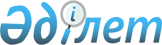 О реорганизации республиканского государственного казенного предприятия "Национальный центр тестирования" Министерства науки и высшего образования Республики КазахстанПостановление Правительства Республики Казахстан от 10 апреля 2024 года № 265
      В соответствии с подпунктом 4) статьи 11 Закона Республики Казахстан "О государственном имуществе" Правительство Республики Казахстан ПОСТАНОВЛЯЕТ:
      1. Реорганизовать республиканское государственное казенное предприятие "Национальный центр тестирования" Министерства науки и высшего образования Республики Казахстан путем преобразования в установленном законодательством порядке в республиканское государственное предприятие на праве хозяйственного ведения "Национальный центр тестирования" Министерства науки и высшего образования Республики Казахстан (далее – предприятие).
      2. Определить:
      1) уполномоченным органом по руководству соответствующей отраслью (сферой) государственного управления в отношении предприятия Министерство науки и высшего образования Республики Казахстан;
      2) основным предметом деятельности предприятия проведение тестирования в области начального, основного среднего, общего среднего, технического и профессионального, послесреднего, высшего, послевузовского и дополнительного образования. 
      3. Министерству науки и высшего образования Республики Казахстан в установленном законодательством Республики Казахстан порядке:
      1) внести на утверждение в Комитет государственного имущества и приватизации Министерства финансов Республики Казахстан устав предприятия;
      2) обеспечить государственную регистрацию предприятия в некоммерческом акционерном обществе "Государственная корпорация "Правительство для граждан";
      3) принять иные меры, вытекающие из настоящего постановления.
      4. Внести в постановление Правительства Республики Казахстан от 19 августа 2022 года № 580 "О некоторых вопросах Министерства науки и высшего образования Республики Казахстан" следующее изменение:
      в Положении о Министерстве науки и высшего образования Республики Казахстан, утвержденном указанным постановлением:
      в перечне государственных юридических лиц, находящихся в ведении Министерства науки и высшего образования Республики Казахстан: 
      пункт 2 изложить в следующей редакции: 
      "2. Республиканское государственное предприятие на праве хозяйственного ведения "Национальный центр тестирования".".
      5. Настоящее постановление вводится в действие со дня его подписания.
					© 2012. РГП на ПХВ «Институт законодательства и правовой информации Республики Казахстан» Министерства юстиции Республики Казахстан
				
      Премьер-МинистрРеспублики Казахстан 

О. Бектенов
